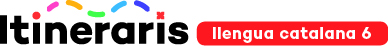 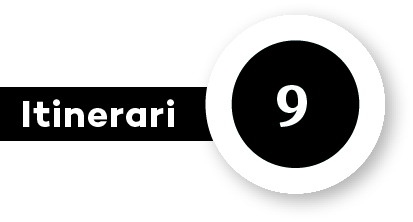 PROGRAMACIÓ	Com es llegeix un text en veu alta?Competències específiquesCE1	Prendre consciència de la diversitat lingüística i cultural a partir del reconeixement de les llengües de l’alumnat i la realitat plurilingüe i pluricultural per afavorir la transferència lingüística, identificar i rebutjar estereotips i prejudicis.CE2	Comprendre i interpretar textos orals i multimodals i identificar el sentit general i la informació més rellevant, valorant, de manera progressivament autònoma, aspectes formals i de contingut bàsics per construir coneixement, formar-se opinió i eixamplar les possibilitats de gaudi i lleure.CE3	Produir textos orals i multimodals amb coherència, amb claredat i amb el registre adequats, atenent les convencions pròpies dels diferents gèneres discursius, i participar en interaccions orals variades, amb autonomia, per expressar idees, sentiments, emocions i conceptes, construir coneixement i establir vincles personals.CE4	Comprendre i interpretar textos escrits i multimodals, reconeixent el sentit global, les idees principals i la informació implícita i explícita, i realitzant, de manera progressivament autònoma, reflexions elementals sobre aspectes formals i de contingut, per adquirir i construir coneixement, i respondre a necessitats i interessos comunicatius diversos.CE10	Utilitzar un llenguatge no discriminatori i desterrar els abusos de poder a través de la paraula, per afavorir un ús eficaç, ètic i democràtic del llenguatge i posar les pròpies pràctiques comunicatives al servei de la convivència democràtica, la resolució dialogada de conflictes i la igualtat de drets de totes les persones. Criteris d’avaluació1.1. Identificar les diferents llengües de l’entorn, inclosa la llengua de signes, i les seves variants dialectals, a través de la descripció i la interpretació de les característiques fonamentals de les del seu entorn geogràfic, així com alguns trets dels dialectes i llengües familiars de l’alumnat.1.2. Detectar i rebutjar, amb autonomia creixent i en contextos diversos, prejudicis i estereotips lingüístics, de gènere i culturals freqüents.1.3. Descriure, analitzar i valorar la pluralitat lingüística del món com a font de riquesa cultural, a partir de l’observació i la comprensió de la realitat global.2.1. Extreure i interpretar informació rellevant de produccions orals i multimodals formals provinents de diferents mitjans i situacions.2.2. Reconèixer en produccions orals i multimodals formals les idees principals i les secundàries, els missatges explícits i implícits. Valorar-ne el contingut i la forma (elements no verbals).3.1. Produir textos orals i multimodals de manera autònoma, coherent i fluida, amb preparació prèvia, en contextos formals senzills a partir de l’entonació, el to de veu i el gest a la situació i utilitzar correctament recursos verbals i no verbals amb suports audiovisuals.3.2. Participar en interaccions orals espontànies i reglades i respectar les normes de la cortesia lingüística, integrant en el propi discurs les opinions i els punts de vista dels altres participants, utilitzant el registre adequat i aplicant estratègies d’escolta activa i de gestió conversacional.4.1. Llegir tot tipus de textos de manera silenciosa i en veu alta amb bona fluïdesa (velocitat, precisió en el reconeixement de les paraules, ritme, fraseig i entonació).10.1. Rebutjar els usos lingüístics discriminatoris i els abusos de poder a través de la paraula identificats mitjançant la reflexió grupal acompanyada sobre diferents aspectes, verbals i no verbals, que regeixen la comunicació, tenint en compte la perspectiva de gènere.10.2. Utilitzar, amb l’acompanyament i la planificació necessaris, estratègies bàsiques per a la deliberació argumentada, la gestió dialogada de conflictes i la proposta de solucions creatives.SabersLes llengües i els seus parlantsPresa de consciència, de forma autònoma, de la biografia lingüística personal i del mapa lingüístic de l’entorn geogràfic.Explicació de la diversitat lingüística i cultural del món com a valor i eina d’aprenentatge.Posada en pràctica d’estratègies d’identificació de prejudicis i estereotips lingüístics i cerca de solucions en comunicacions orals, escrites i multimodals.Ús d’un llenguatge no discriminatori i respectuós amb les diferències en la vida quotidiana.Les varietats del catalàComunicació oralInterès per expressar-se oralment amb pronunciació i entonació adequades en totes les situacions.Comprensió de textos orals en diferents contextos: activitats d’aula, situacions d’aprenentatge en qualsevol àrea, en la vida quotidiana i en mitjans de comunicació.Reproducció de textos orals memoritzats (cançons, poemes, dramatitzacions) en el marc de les propostes didàctiques d’aula.Ús de models textuals elementals (narració, descripció, diàleg i exposició) en les produccions orals i de forma autònoma.Interacció oral adequada en situacions d’aula i en contextos formals pautats, amb respecte a les normes de cortesia lingüística.Aplicació d’estratègies d’escolta activa, assertivitat i proposta de solució creativa en la resolució dialogada de conflictes, tenint en compte la perspectiva de gènere.Comprensió d’una conversa · Preparació i lectura d’un text en veu alta · Valoració d’una lectura en veu altaComprensió lectoraLectura en veu alta amb entonació i ritme fluids i amb preparació prèvia.Preparació i lectura d’un text en veu alta